台灣傳道六十年紀念特刊支分會專用稿紙 (寫好後請寄給梁世威弟兄 Carlliang05@gmail.com，手機0928-244715， Skype: carlliang3151，Line ID: carlliang)補充資料提供者姓名：                             電話：                        Email：單位名稱 北台北支聯會            北台北支聯會           單位號碼2061554單位資料成立日期2015年12月13日2015年12月13日單位資料原屬單位東台北支聯會及中台北支聯會東台北支聯會及中台北支聯會單位資料教堂地址台北市金華街183巷5號台北市金華街183巷5號單位資料教堂電話02-2321659702-23216597單位資料歷任主教/會長(從第一任開始)2015.12.13~  徐振興2015.12.13~  徐振興重要史料 (請勿超過1,500字，所撰寫之資料請盡量包含人事時地物五大要項。 請附寄現任主教/會長照片及教堂照片。從前教堂及領袖之照片及重要活動史料照片亦很歡迎， 用畢歸還。)2015.12.13由東台北支聯會集中台北支聯會劃分成立，包括士林、天母、北投、淡水及台北(英語)支會等單位，會長徐振興，第一諮理喬羅素 (Ross Allen Chiles)，第二諮理楊淳笙北台北支聯會成立陳燕君 呂謝孟娟 聯合報導 2015年12月13日台北市金華街教堂舉行東台北及中台北支聯會特別聚會，聚會由亞洲區域會長團藍迪˙范克會長（Elder Randy D. Funk）主領，由區域七十員涂文炫長老(Elder Steven L. Toronto)宣布經總會會長團及十二使徒定額組同意，將由中台北和東台北共同劃分成立一個新的支聯會--北台北支聯會，此為台灣區第15個支聯會。當天大會現場近2000位成員出席。新成立之北台北支聯會包括：北投、士林、台北（原英語支會）、淡水、天母五個支會。由徐振興弟兄擔任支聯會會長，喬羅素弟兄擔任會長團第一諮理，楊淳笙弟兄擔任會長團第二諮理。東台北支聯會包括汐止、宜蘭、基隆、內湖、松山五個支會，由王令行弟兄擔任支聯會會長、第一諮理李昌華、第二諮理張永昌。中台北支聯會蘆洲分會升級為支會，包括：金華、信安、三重、萬大、蘆洲五個支會，由梁世威弟兄擔任會長、第一諮理王名儒、第二諮理陳千峻。梁世威會長談到1998年5月24日在中山堂，中台北支聯會從東、西台北劃分出來，至今經過17年，他見證了汐止分會由30多人的小分會在五年內成為100多人的大支會，蘆洲是他任內最小的分會，相信也會成為一個人數壯大的支會。徐振興會長談到自己和妻子會以謙卑的心在這個事工上為神服務。王令行會長談到自己的不完全，在這條福音的道路上，他不斷靠著對耶穌基督的贖罪力量往前行，也鼓勵在座每個人能不斷跟隨基督以獲得永生。七十員涂長老談到1976年4月22日台灣台北第一個支聯會成立，自己還是一個剛來台灣傳教的年輕傳教士，雖中文不太懂，但那個場景讓他至今印象深刻。他感覺到神在加速祂的事工，目前台灣已經有15個支聯會成立，他表示這是歷史性的一天，我們見證了教會在台北地區不斷的成長，希望所有的成員不只是舉手支持，同時也會跟隨領袖的帶領，並持續光大各自的召喚。最後范克會長表示看到東、中台北支聯會的全部成員共聚一堂，是一個非常榮耀的時刻，台灣台北地區蒙福有這麼多成員歸信，還有歌聲優美人數眾多的唱詩班唱著我靈鎮靜。他見證這些領袖都是蒙神召喚，並具備足夠的靈性來帶領教會的成員，范克會長鼓勵教導在場每一位成員都需要不斷支持他們，以協助神的事工繼續往前推進。圖片圖說 1 北台北支聯會會長團 支聯會會長徐振興（中），第一諮理喬羅素（左），第二諮理楊淳笙（右）。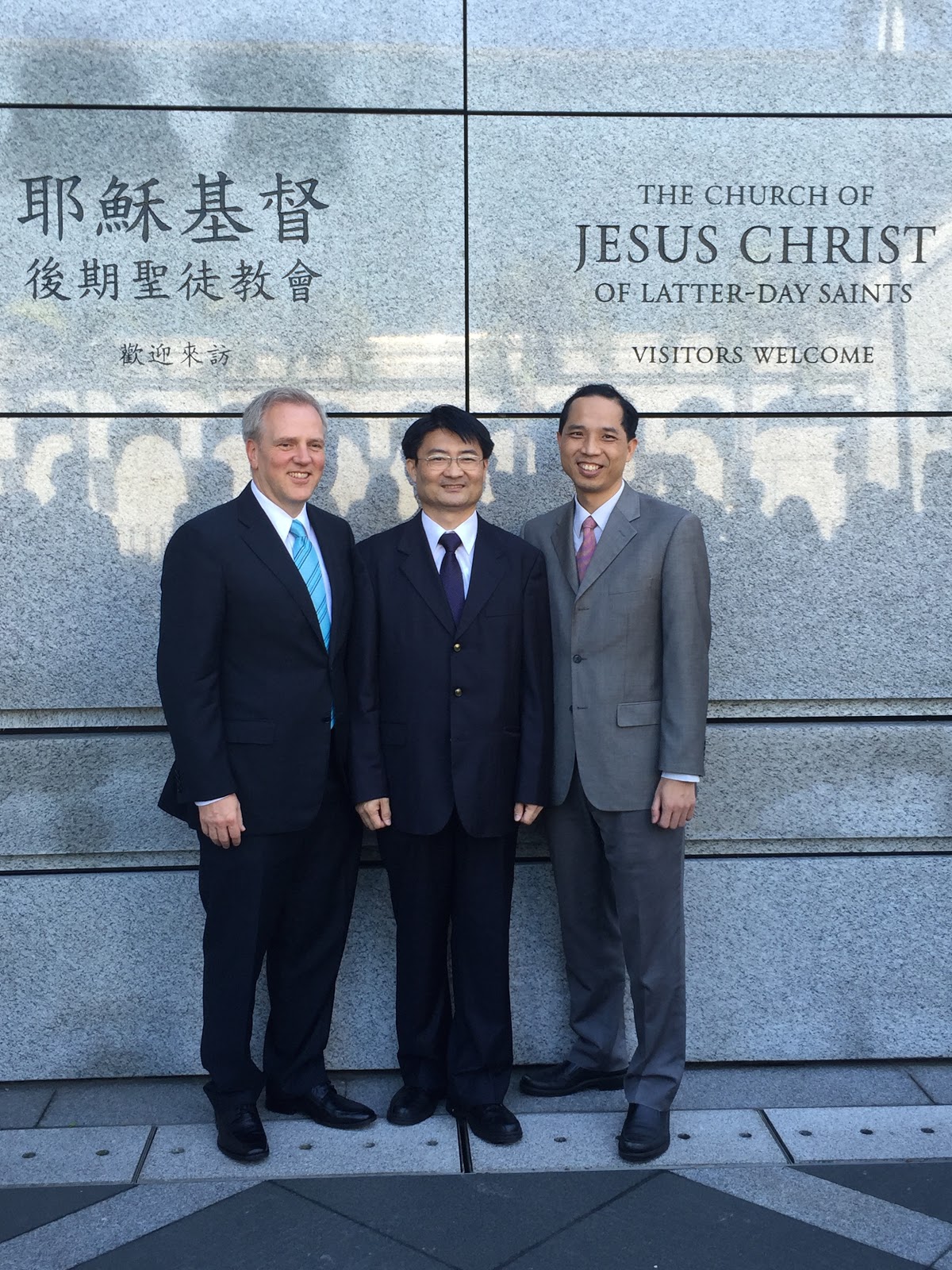 2 亞洲區域會長藍迪˙范克(左）及亞洲區域七十員涂文炫長老（右）與東台北、中台北、北台北會長團成員合照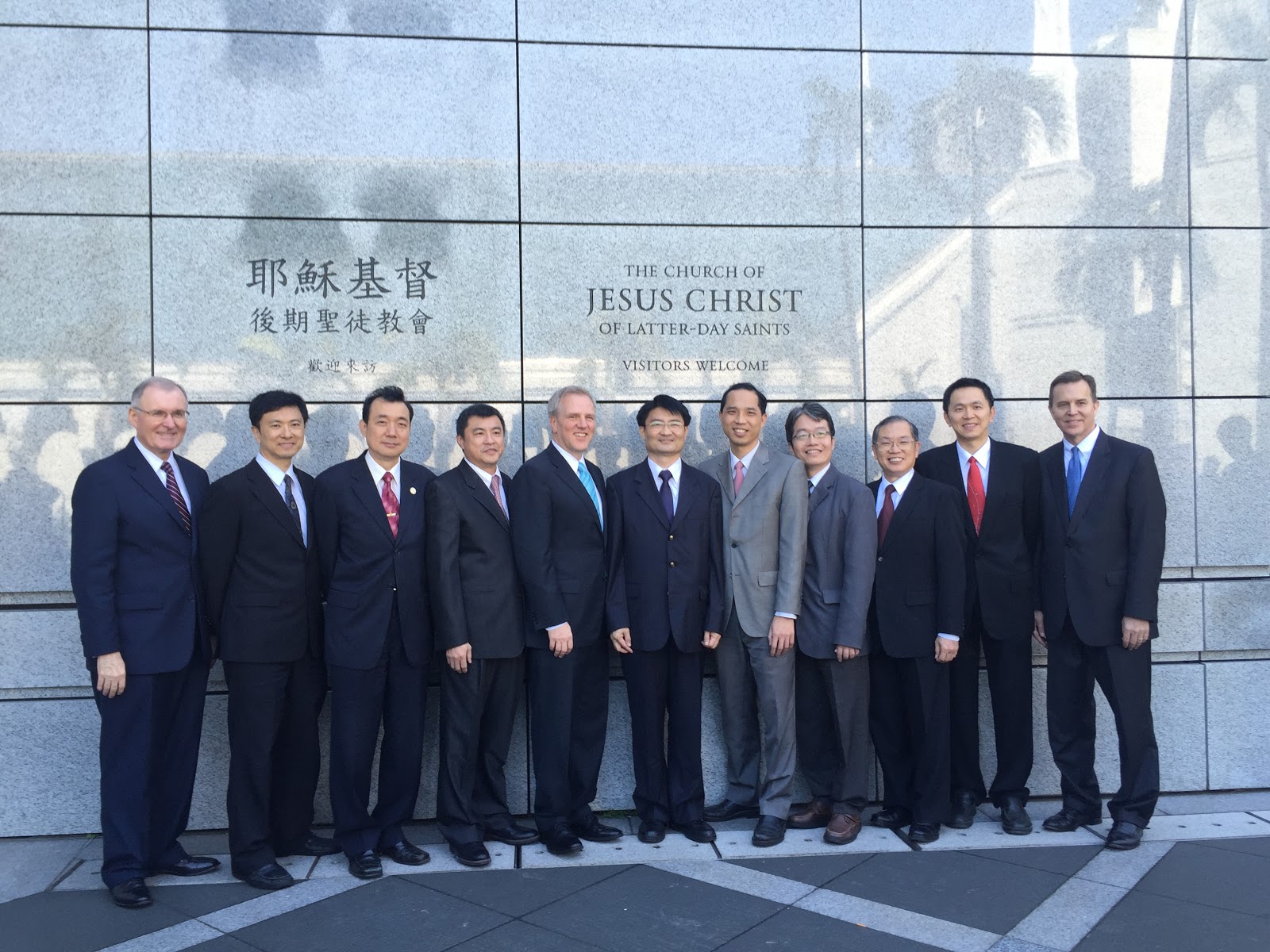 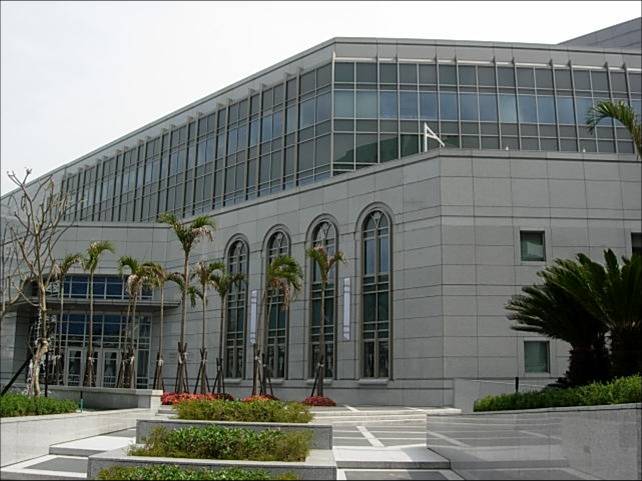 台北金華街教堂 – 2015年1月2日啟用，8月由興格萊會長奉獻台北市10642大安區金華街183巷5號重要史料 (請勿超過1,500字，所撰寫之資料請盡量包含人事時地物五大要項。 請附寄現任主教/會長照片及教堂照片。從前教堂及領袖之照片及重要活動史料照片亦很歡迎， 用畢歸還。)2015.12.13由東台北支聯會集中台北支聯會劃分成立，包括士林、天母、北投、淡水及台北(英語)支會等單位，會長徐振興，第一諮理喬羅素 (Ross Allen Chiles)，第二諮理楊淳笙北台北支聯會成立陳燕君 呂謝孟娟 聯合報導 2015年12月13日台北市金華街教堂舉行東台北及中台北支聯會特別聚會，聚會由亞洲區域會長團藍迪˙范克會長（Elder Randy D. Funk）主領，由區域七十員涂文炫長老(Elder Steven L. Toronto)宣布經總會會長團及十二使徒定額組同意，將由中台北和東台北共同劃分成立一個新的支聯會--北台北支聯會，此為台灣區第15個支聯會。當天大會現場近2000位成員出席。新成立之北台北支聯會包括：北投、士林、台北（原英語支會）、淡水、天母五個支會。由徐振興弟兄擔任支聯會會長，喬羅素弟兄擔任會長團第一諮理，楊淳笙弟兄擔任會長團第二諮理。東台北支聯會包括汐止、宜蘭、基隆、內湖、松山五個支會，由王令行弟兄擔任支聯會會長、第一諮理李昌華、第二諮理張永昌。中台北支聯會蘆洲分會升級為支會，包括：金華、信安、三重、萬大、蘆洲五個支會，由梁世威弟兄擔任會長、第一諮理王名儒、第二諮理陳千峻。梁世威會長談到1998年5月24日在中山堂，中台北支聯會從東、西台北劃分出來，至今經過17年，他見證了汐止分會由30多人的小分會在五年內成為100多人的大支會，蘆洲是他任內最小的分會，相信也會成為一個人數壯大的支會。徐振興會長談到自己和妻子會以謙卑的心在這個事工上為神服務。王令行會長談到自己的不完全，在這條福音的道路上，他不斷靠著對耶穌基督的贖罪力量往前行，也鼓勵在座每個人能不斷跟隨基督以獲得永生。七十員涂長老談到1976年4月22日台灣台北第一個支聯會成立，自己還是一個剛來台灣傳教的年輕傳教士，雖中文不太懂，但那個場景讓他至今印象深刻。他感覺到神在加速祂的事工，目前台灣已經有15個支聯會成立，他表示這是歷史性的一天，我們見證了教會在台北地區不斷的成長，希望所有的成員不只是舉手支持，同時也會跟隨領袖的帶領，並持續光大各自的召喚。最後范克會長表示看到東、中台北支聯會的全部成員共聚一堂，是一個非常榮耀的時刻，台灣台北地區蒙福有這麼多成員歸信，還有歌聲優美人數眾多的唱詩班唱著我靈鎮靜。他見證這些領袖都是蒙神召喚，並具備足夠的靈性來帶領教會的成員，范克會長鼓勵教導在場每一位成員都需要不斷支持他們，以協助神的事工繼續往前推進。圖片圖說 1 北台北支聯會會長團 支聯會會長徐振興（中），第一諮理喬羅素（左），第二諮理楊淳笙（右）。2 亞洲區域會長藍迪˙范克(左）及亞洲區域七十員涂文炫長老（右）與東台北、中台北、北台北會長團成員合照台北金華街教堂 – 2015年1月2日啟用，8月由興格萊會長奉獻台北市10642大安區金華街183巷5號重要史料 (請勿超過1,500字，所撰寫之資料請盡量包含人事時地物五大要項。 請附寄現任主教/會長照片及教堂照片。從前教堂及領袖之照片及重要活動史料照片亦很歡迎， 用畢歸還。)2015.12.13由東台北支聯會集中台北支聯會劃分成立，包括士林、天母、北投、淡水及台北(英語)支會等單位，會長徐振興，第一諮理喬羅素 (Ross Allen Chiles)，第二諮理楊淳笙北台北支聯會成立陳燕君 呂謝孟娟 聯合報導 2015年12月13日台北市金華街教堂舉行東台北及中台北支聯會特別聚會，聚會由亞洲區域會長團藍迪˙范克會長（Elder Randy D. Funk）主領，由區域七十員涂文炫長老(Elder Steven L. Toronto)宣布經總會會長團及十二使徒定額組同意，將由中台北和東台北共同劃分成立一個新的支聯會--北台北支聯會，此為台灣區第15個支聯會。當天大會現場近2000位成員出席。新成立之北台北支聯會包括：北投、士林、台北（原英語支會）、淡水、天母五個支會。由徐振興弟兄擔任支聯會會長，喬羅素弟兄擔任會長團第一諮理，楊淳笙弟兄擔任會長團第二諮理。東台北支聯會包括汐止、宜蘭、基隆、內湖、松山五個支會，由王令行弟兄擔任支聯會會長、第一諮理李昌華、第二諮理張永昌。中台北支聯會蘆洲分會升級為支會，包括：金華、信安、三重、萬大、蘆洲五個支會，由梁世威弟兄擔任會長、第一諮理王名儒、第二諮理陳千峻。梁世威會長談到1998年5月24日在中山堂，中台北支聯會從東、西台北劃分出來，至今經過17年，他見證了汐止分會由30多人的小分會在五年內成為100多人的大支會，蘆洲是他任內最小的分會，相信也會成為一個人數壯大的支會。徐振興會長談到自己和妻子會以謙卑的心在這個事工上為神服務。王令行會長談到自己的不完全，在這條福音的道路上，他不斷靠著對耶穌基督的贖罪力量往前行，也鼓勵在座每個人能不斷跟隨基督以獲得永生。七十員涂長老談到1976年4月22日台灣台北第一個支聯會成立，自己還是一個剛來台灣傳教的年輕傳教士，雖中文不太懂，但那個場景讓他至今印象深刻。他感覺到神在加速祂的事工，目前台灣已經有15個支聯會成立，他表示這是歷史性的一天，我們見證了教會在台北地區不斷的成長，希望所有的成員不只是舉手支持，同時也會跟隨領袖的帶領，並持續光大各自的召喚。最後范克會長表示看到東、中台北支聯會的全部成員共聚一堂，是一個非常榮耀的時刻，台灣台北地區蒙福有這麼多成員歸信，還有歌聲優美人數眾多的唱詩班唱著我靈鎮靜。他見證這些領袖都是蒙神召喚，並具備足夠的靈性來帶領教會的成員，范克會長鼓勵教導在場每一位成員都需要不斷支持他們，以協助神的事工繼續往前推進。圖片圖說 1 北台北支聯會會長團 支聯會會長徐振興（中），第一諮理喬羅素（左），第二諮理楊淳笙（右）。2 亞洲區域會長藍迪˙范克(左）及亞洲區域七十員涂文炫長老（右）與東台北、中台北、北台北會長團成員合照台北金華街教堂 – 2015年1月2日啟用，8月由興格萊會長奉獻台北市10642大安區金華街183巷5號重要史料 (請勿超過1,500字，所撰寫之資料請盡量包含人事時地物五大要項。 請附寄現任主教/會長照片及教堂照片。從前教堂及領袖之照片及重要活動史料照片亦很歡迎， 用畢歸還。)2015.12.13由東台北支聯會集中台北支聯會劃分成立，包括士林、天母、北投、淡水及台北(英語)支會等單位，會長徐振興，第一諮理喬羅素 (Ross Allen Chiles)，第二諮理楊淳笙北台北支聯會成立陳燕君 呂謝孟娟 聯合報導 2015年12月13日台北市金華街教堂舉行東台北及中台北支聯會特別聚會，聚會由亞洲區域會長團藍迪˙范克會長（Elder Randy D. Funk）主領，由區域七十員涂文炫長老(Elder Steven L. Toronto)宣布經總會會長團及十二使徒定額組同意，將由中台北和東台北共同劃分成立一個新的支聯會--北台北支聯會，此為台灣區第15個支聯會。當天大會現場近2000位成員出席。新成立之北台北支聯會包括：北投、士林、台北（原英語支會）、淡水、天母五個支會。由徐振興弟兄擔任支聯會會長，喬羅素弟兄擔任會長團第一諮理，楊淳笙弟兄擔任會長團第二諮理。東台北支聯會包括汐止、宜蘭、基隆、內湖、松山五個支會，由王令行弟兄擔任支聯會會長、第一諮理李昌華、第二諮理張永昌。中台北支聯會蘆洲分會升級為支會，包括：金華、信安、三重、萬大、蘆洲五個支會，由梁世威弟兄擔任會長、第一諮理王名儒、第二諮理陳千峻。梁世威會長談到1998年5月24日在中山堂，中台北支聯會從東、西台北劃分出來，至今經過17年，他見證了汐止分會由30多人的小分會在五年內成為100多人的大支會，蘆洲是他任內最小的分會，相信也會成為一個人數壯大的支會。徐振興會長談到自己和妻子會以謙卑的心在這個事工上為神服務。王令行會長談到自己的不完全，在這條福音的道路上，他不斷靠著對耶穌基督的贖罪力量往前行，也鼓勵在座每個人能不斷跟隨基督以獲得永生。七十員涂長老談到1976年4月22日台灣台北第一個支聯會成立，自己還是一個剛來台灣傳教的年輕傳教士，雖中文不太懂，但那個場景讓他至今印象深刻。他感覺到神在加速祂的事工，目前台灣已經有15個支聯會成立，他表示這是歷史性的一天，我們見證了教會在台北地區不斷的成長，希望所有的成員不只是舉手支持，同時也會跟隨領袖的帶領，並持續光大各自的召喚。最後范克會長表示看到東、中台北支聯會的全部成員共聚一堂，是一個非常榮耀的時刻，台灣台北地區蒙福有這麼多成員歸信，還有歌聲優美人數眾多的唱詩班唱著我靈鎮靜。他見證這些領袖都是蒙神召喚，並具備足夠的靈性來帶領教會的成員，范克會長鼓勵教導在場每一位成員都需要不斷支持他們，以協助神的事工繼續往前推進。圖片圖說 1 北台北支聯會會長團 支聯會會長徐振興（中），第一諮理喬羅素（左），第二諮理楊淳笙（右）。2 亞洲區域會長藍迪˙范克(左）及亞洲區域七十員涂文炫長老（右）與東台北、中台北、北台北會長團成員合照台北金華街教堂 – 2015年1月2日啟用，8月由興格萊會長奉獻台北市10642大安區金華街183巷5號